Занятия  10.04.2020предметзаданиеСрок сдачиКуда отправитьИсторияИстория, 10.04.
Россия при первых Романовых
Записываем в тетрадь и запоминаем имена и года правления первых Романовых:
1613 - 1645 – Михаил Федорович
1645 -1676 – Алексей Михайлович
1676 – 1682 – Федор Алексеевич
youtube.com/watch?v=eqA-qURMcxs
(видеоурок 5мин.)
Ответить на вопросы, опираясь на материал видеоурока и учебника.
1. Как изменилось положение Земских соборов при Алексее Михайловиче? С чем это было связано?
2. Каковы были причины и задачи принятия Соборного уложения 1649 года? В чем состоит его историческое значение?
14.04izmodenova_rnv@mail.ruФранцузский языкВыдан в Ватсаппе12.04музыкаТема «Симфонии Ф. Шуберта».  Прослушать Симфонию №8. http://youtube.com/watch?v=MGyUh8wf0EI Посмотреть презентацию и  составить в тетради кластерНе позднее 15.04обществознаниеДобрый час, ребята  перейдите на сайт https://www.youtube.com/  и посмотрите короткий видео ролик https://www.youtube.com/watch?v=6Eq-JiNu_fkНапишите памятку 5-7 предложений по теме  « Как сэкономить  семейный бюджет»Выполнить 10-15 апреля и выслать документом Word на почту Dom101264@mail.rudom101264@mail.ruРусскийТема 3. Морфологический разбор частицыИзучить таблицы.         Таблица 1.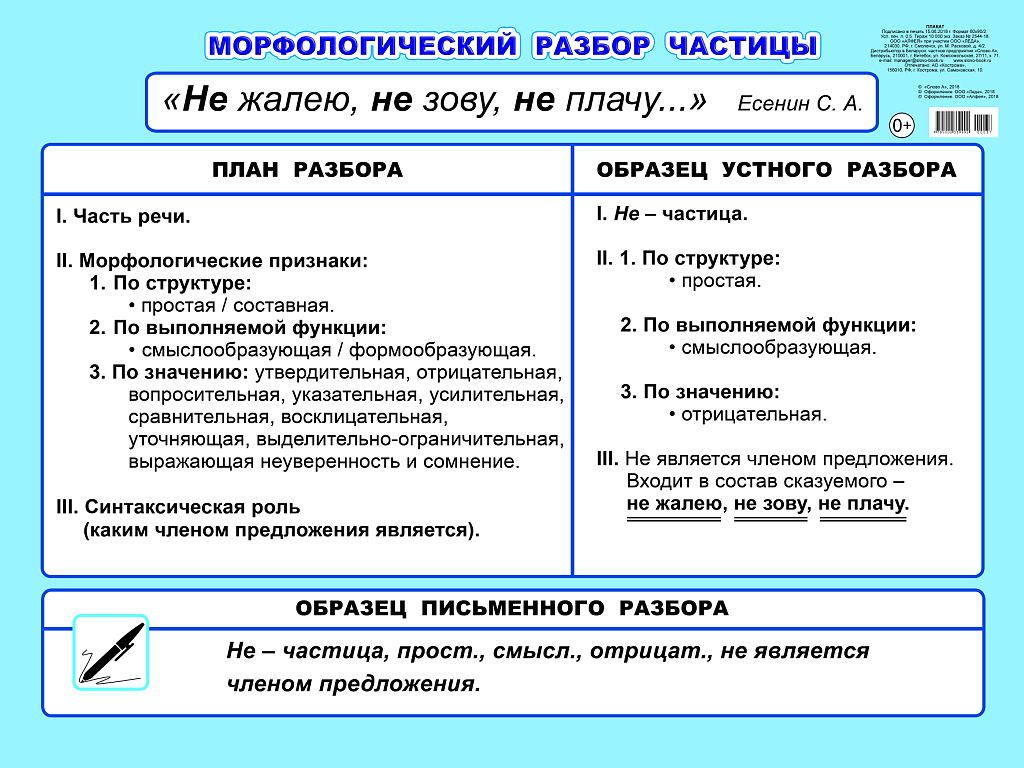 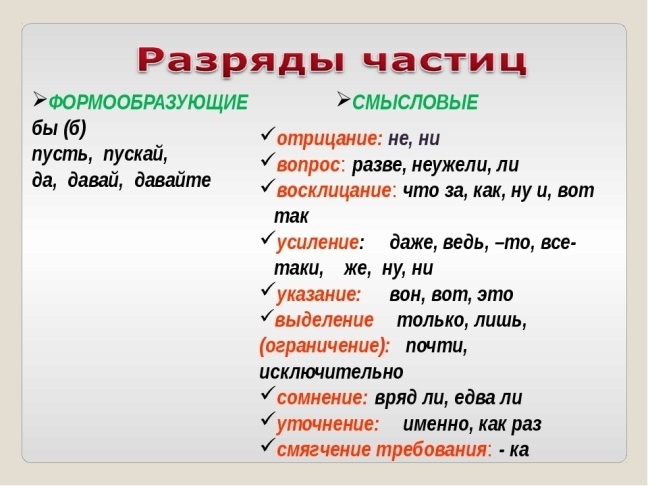 Таблица 2.Выполнить упражнение 449 (стр.уч.), 469 (нов.уч.). Морфологический разбор сделать по Таблице 1 (см. выше).  3. Найдите в предложениях частицы, выпиши и сделайте их морфологический разбор.1. Вот лещик, потроха, вот стерляди кусочек (Крылов). 2. Это был точно Самсон Вырин (Пушкин). 3. Человек я прямой и даже грубоватый (М. Горький). 4. Теперь давай поговорим, что-нибудь придумаем (Чехов). 5. И кому же в ум пойдёт на желудок петь голодный? (Крылов). Домашнее заданиеВыполнить упражнение 451 (стар), 471 (нов) под пунктами 1, 3, 4, 5.Срок выполнения классной работы – 10.04 до 20.00 на почтуДомашняя работа – до 11.04Но если есть возможность, высылайте лучше всё сразуКлассная работа  10.04, домашняя 11.04molochkova@yandex.ruмузыкаТема «Симфонии Ф. Шуберта».  Прослушать Симфонию №8. http://youtube.com/watch?v=MGyUh8wf0EI Посмотреть презентацию и  составить в тетради кластерНе позднее 15.04WatsAppгеометрияВиртуальный урок (ОНЛАЙН) на Учи.ру  «Построение треугольников» с презентацией. п.38,39, №271,272(в помощь урок на РЭШ №26)Не позднее 14.04WatsApp